نموذج توصيف مختصر -    تجمع علم النفس العصبي  الرابطhttps://www.facebook.com/groups/452150918292643موعد الاختبارات الدورية : شعبةالاحد 51951-51952 :الاول: 20/1   الثاني:   27/1     الثالث : 12/2     الرابع : 26/2     الخامس  : 10/3     السادس :  17/3**إذا كانت الطالبة من ذوات الاحتياجات الخاصة وبحاجة لخدمات خاصة فيرجى إبلاغ عضو هيئة التدريس بذلك للتنسيق .التفاعل المتميز في المحاضرة والمشاركة الفعالة في المناقشة يعطي الطالبة درجات إضافية تضاف لدرجات أعمال السنة .دراسة المصطلحات الإنجليزية يمنح الطالبة درجات إضافية تضاف لدرجات الاختبارات الدورية ،ومن ثم لأعمال السنة .يرجى الالتزام بمواعيد الحضور والانصراف من المحاضرة . التأخر لأكثر من 10 دقائق لمرتين يعامل كغياب لمرة واحدة ،وكذلك الانصراف قبل انتهاء المحاضرة لمرتين يحسب كغياب .غياب الطالبة عن المحاضرات سيؤثر سلبا على تحصيلها في المقرر ،وسيمنعها من إنجاز أوراق العمل والتجارب المطلوبة . وفي حال غياب الطالبة يجب عليها مراجعة موقع أستاذة المقرر لمعرفة ما تم إنجازه ،وتقديم ورقة العمل في المحاضرة التالية مباشرة ،ولن تقبل أي ورقة بعد ذلك . أما غياب الطالبة لنسبة تتجاوز 25% من المحاضرات فسيؤدي إلى حرمان الطالبة من حضور الاختبارالنهائي .يرجي الالتزام بمذاكرة محاضرات المقرر بشكل مستمر ،وسيتم التقييم بشكل شفهي أو تحريري لمضمون المحاضرة السابقة في بداية كل محاضرة .يرجى الالتزام بتأدية الاختبارات الدورية في وقتها المحدد في الخطة ،وكذلك تسليم الواجبات في موعدها ،حيث لن يسمح للطالبات بتأجيل أي موعد ،وفي الحالات الاستثنائية –عند وجود عذر رسمي حكومي أو حالة وضع أو حالة وفاة لا قدر الله– يجب الحضور  فور انتهاء العذر ،ولن يلتفت لأي أعذار متأخرة ،وكذلك لن يلتفت لأي أعذار غير رسمية .وفى حالة عدم حضورها الاختبار الدورى تلغى منها درجة هذا الاختبار .و لا يوجد اختبارات بديلة.لن يسمح بتأدية الاختبارات في شعبة أخرى للطالبة غير شعبتها .التواصل سيكون من خلال  blackboard Google class room WIKI ** الإتصال بي عبر email amalm@ksu.edu.sa وفى الساعات المكتبية المحددة فى الجدول فى مبنى 2  غرفة 92 LG .                                                                             مع أمنيات الدكتورة /أمل الدوهكلية التربيةقسم علم انفس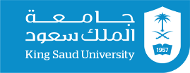 التاريخ :1439-1440هـرقم النموذج:3201-071106 رقم المقرر ورمزه : نفس 382أستاذ المقرر : د.أمل الدوه  رقم المكتب :92 LA  - بمبنى كلية التربية اسم المقرر : علم النفس العصبى البريد الإلكتروني : amalm@ksu.edu.saعدد الساعات المعتمدة :3 ساعات الساعات المكتبية :الساعات المكتبية :sunday :   (1:00 -12:00 (   : monday   ( 10:00 – 9:00 ) ) 12:00- 1:00) Tuesday : )  8:00 – 10:00 )( 12:00- 1:00)(1)الهدف العام للمقرر :أن تتعرف الطالبة على تشريح الجهاز العصبى ووظائفه المتعلقة بالسلوك الإنسانى .أن تربط الطالبة  بين معرفة فسيولوجية الدماغ وارتباطها بالأمراض  و النفسية و العصبية .أن تربط الطالبة بين  معرفة فسيولوجية الدماغ وارتباطها بالظواهر النفسية.(2)الموضوع ساعات التريسعدد الأسابيعالوحدة الأولى  الفصل الأول : موضوع علم النفس العصبى :تعريف علم النفس .تعريف علم النفس الفسيولوجى .تعريف علم النفس العصبى .العلاقة بين علم النفس الفسيولوجى وعلم النفس الاجتماعى .الفصل الثانى : طرق البحث فى المجال العصبي :أ) التقنيات المبكرة فى الدراسات العصبية .ب) التقنيات الحديثة المستخدمة فى بحوث علم النفس العصبى أو الفسيولوجى .62الوحدة الثانية الفصل الثالث : خلايا الجهاز العصبى : الأجزاء العامة للخلية العصبية .	الخصائص العامة للخلية العصبية .أنواع الخلايا العصبية وخصائصها .أنواع الخلايا الغرائية و خصائصها .الجوانب الإيجابية و السلبية من انعدام قدرة الخلية العصبية على الإنقسام .تجدد محاور الخلايا العصبية .93الوحدة الثالثة الفصل الثالث : نقل السيالة العصبية و علاقتها بالسلوك المقصود بنقل السيالة العصبية .طرق انتقال السيالة العصبية :أ) النقل الكهربائى  .   ب) النقل الكيميائى .مصطلحات متعلقة بنقل السيالة ( الأيونات – النواقل العصبية- غشاء الخلية – الأسموزية – قوة الإنتشار – قوة كهرواستاتيكية – مضخة الصوديوم والبوتاسيوم – المستقبلات – ناقلات خاصة – المستقبلات الذاتية ) .النقل الكهربائى .النقل الكيميائى .الفصل الرابع :: الجهاز العصبى ووظائفه النفسية 1-الجهاز العصبى المركزى .المقاطع التشريحية للجهز العصبى .الأجهزة المساندة للجهاز العصبى .تقسيمات الجهاز العصبى .1- المخ .             2- الحبل الشوكى .الجهاز العصبي الطرفى .الفصل الخامس :النواقل العصبية ومستقبلاتها :تصنيف الناقلات العصبية .الخصائص العامة للناقلات العصبية .أشهر الناقلات العصبية .248الوحدة الرابعة الفصل السادس : :فسيولوجية الظواهر النفسية 1-الانفعال : * التغيرات الفسيولوجية المصاحبة للانفعال - الاتجهات الحديثة فى تفسير الانفعال .الدافعية : دافعية النوم و اليقظة – دافعية الأكل و الشرب  - الدافعية الجنسية .التعلم و التذكر .	٣١(3)مخرجات التعلم للمقرر استراتيجيات التدريس طرق التقييم معارفأن يسترجع الطالب أخلاقيات وخصائص الأخصائي النفسي .   أن يوجز الطالب  الظواهر النفسية السوية والمرضية.التعلم الفعال من خلال الأنشطة الفردية والجماعية إلقاء المحاضرات العصف الذهني الأفلام التعليمية المناقشات الجماعية القراءة الموجهة والحرة طرح الأسئلة حل المشكلات أنشطة تقويمية وتقييمية مستمرة لتحسين مستوى الأداء الاختبارات التحصيلية ب)المهارات المهنية :ان يستخدم الطالب  مهارة ملاحظة السلوك .أن يقدر الطالب  البحث عن المعلومات.  -أن يطور الطالب مهارة التفكير الابتكاري .التعلم الفعال من خلال الأنشطة الفردية والجماعية إلقاء المحاضرات العصف الذهني الأفلام التعليمية المناقشات الجماعية القراءة الموجهة والحرة طرح الأسئلة أنشطة تقييمية وتقويمية مستمرة لتحسين الأداء أوراق عمل وتقارير الاختبارات التحصيلية تقييم عروضتقييم المشاركات والنقاش والأداء العملي ج) توجهات مهنية :أن يستخدم الطالب الشبكة العنكبوتية في الحصول على المعلومات..التعلم الفعال من خلال الأنشطة الفردية والجماعية التعلم الذاتي العصف الذهني الأفلام التعليمية  طرح الأسئلة حل المشكلات التجارب المعملية أنشطة تقييمية وتقويمية مستمرة لتحسين الأداء أوراق عمل وتقارير تقييم عروضتقييم المشاركات والنقاش والأداء العملي 4)طبيعة مهمة التقويم الأسبوع المحدد له الدرجة الاختبارات التحريرية الدورية 6 اختبارات دورية  : ١- في الأسبوع الخامس  ٢- في الأسبوع السادس ٣- في الأسبوع الثامن ٤- في الأسبوع العاشر ٥- في الأسبوع الثاني عشر ٦- في الأسبوع الثالث  عشر  36: كل اختبار ( 6 درجات )اختبارات سمعية 6 اختبارت الأسبوع : الخامس - السادس– الثامن  –العاشر - الثاني عشر- الثالث عشر   4 :  كل اختبار( 4درجات ) يؤخذ متوسطهمالمشاركة  من خلال القاعة وموقع التواصل الاجتماعي facebook(لها درجة إضافية في حالة المشاركة الفاعلة المتواصلة خلال الفصل الدراسي )خلال الفصل الدراسي -درجة اضافيةأداء التجارب العملية  من خلال مشروع بحثي جماعي تطبيق مجموعة من الاختبارات المرتبطة بالجانب العصبى حسب أسبوع تناول الموضوع + مشروع بحثي ارتباط الظواهر النفسية بالمناطق الدماغية 15  درجةالواجبات وأوراق العمل + المشاركة في القاعة + الحضور أوراق عمل لكل محاضرة ترجمة بعض المقالات الأجنبية المتعلقة بالمحاضرة قراءة لموضوعات خلال الفصل الدراسي 5الاختبار التحريري النهائي -40(5)مراجع معتمدة للمقرر :المراجع:الخميس ، خالد  (٢٠١٦) أساسيات علم النفس العصبى  ، الزهراء ،الرياض.( أساسي )عكاشة ،أحمد (2005)علم النفس الفسيولوجى  ،  مكتبة الأنجلو المصرية .أبو شعيشع ،السيد (2005) الأسس البيوكيميائية  للأمراض النفسية و العصبية  ،   مطبعة كلية العلوم               ، جامعة بنى سويف  ، مصر  .الشقيرات ، محمد عبد الرحمن (2005) مقدمة في علم النفس العصبي ،دار الشروق .عبد القوى ، سامى(2011) علم النفس العصبي- الأسس وطرق التقييم ، مكتبة الأنجلو المصرية.عبد القوى  ، سامى (1995 ) علم النفس الفسيولوجى  ، مكتبة النهضة المصرية .عكاشة  ، أحمد     (2005)    الطب النفسي المعاصر ،  مكتبة الأنجلو المصرية .ديلب ،محمد أحمد و عبد الرحمن، حازم (2012)أساسيات علم النفس العصبي  .دار الزهراء – الرياض .محاضرات علم النفس العصبي تعرض من خلال blackboardCarlson, R. N). 2006( Foundation of Physiological Psychology.